МИНИСТЕРСТВО ОБРАЗОВАНИЯ И НАУКИ РЕСПУБЛИКИ КАЗАХСТАН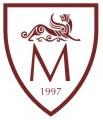 УНИВЕРСИТЕТ «МИРАС»ИНФОРМАЦИОННОЕ ПИСЬМОУважаемые коллеги!Приглашаем  Вас  принять  участие в Международной научно-практической конференции «Эпоха социально-экономического транзита: Казахстанская наука XXI века и ее интеграция в будущее» – с 19 по 20 апреля 2016 г., в городе Шымкент.Проведение конференции призвано активизировать научно-исследовательскую деятельность научных работников, магистрантов, докторантов, соискателей, преподавателей, способствовать расширению их научного кругозора и связей между различными научными направлениями, организации междисциплинарных исследований, обмену актуальной информацией, координации и взаимодействию советов молодых ученых и специалистов, выявлению инновационного потенциала.В рамках конференции планируется работа по следующим направлениям:- Экономические науки;- Юридические науки;- Педагогические науки;- Естественные науки; - Технические науки.Языки конференции: казахский, русский, английский.Заявки на участие в конференции (по прилагаемой форме), тексты докладов на бумажном и электроном носителях принимаются по адресу: г.Шымкент, улица Сапак Датка 2, университет «Мирас», Административный корпус, 2 этаж. Ответственный секретарь конференции:  Шалбаева Акмира Рахматуллаевна.Организационный взнос составляет: 3000 тенге.Телефон для справок: 8(7252) 43-82-66; с.тел.: +77011885890e-mail: nauka_Miras777@mail.ruДоклады будут опубликованы в сборнике материалов конференции.Требования к оформлению материалов доклада:соответствие тематике конференции;объем – до 4 страниц формата А4;формат текста - в текстовом редакторе Word;шрифт - «Times New Roman», «KZ Times New Roman» 14 пт;поля: левое – 2 см; правое – 2 см; нижнее – 2 см; верхнее – 2 см;межстрочный интервал – множитель -1;выравнивание по ширине;отступ первой строки абзаца – 1см;автоматическая расстановка переносов;таблицы внедряются в текст после первой ссылки (Times New Roman 12 пт); перед таблицей ставится ее номер (выравнивается по правому краю) и название, выровненное по центру;рисунки, графики, схемы внедряются в текст после первой ссылки, должны быть подписаны внизу: указывается порядковый номер и название;список литературы прилагается в конце статьи.В левом верхнем углу указать УДК; через строку в центре – название статьи (прописными жирными буквами); через строку в центре – инициалы авторов строчными буквами;  через строку в центре – название учебного заведения или организации, город, страна;Через строку, курсивом, краткая аннотация/резюме, для докладов на русском языке «түйін» и «summary», для докладов на казахском языке «резюме» и «summary», для докладов на английском языке  «түйін» и «резюме»;Через строку – основной текст, набранный с одинарным межстрочным интервалом; список использованных источников литературы, на который имеются ссылки в тексте в виде [1], указывается в конце основного текста с отступом в одну строку. Источники в списке литературы располагаются в той последовательности, в какой упоминаются в тексте и оформляются по следующим правилам: инициалы и фамилия автора(ов), название источника, место издания, издательство, год (для трудов конференций – город, страна, год), нумерация сквозная.Обращаем Ваше внимание на необходимость представления материалов в тщательно отредактированном виде с соблюдением всех вышеуказанных требований.Оргкомитет не несет ответственности за материалы, не содержащие научной новизны или оформленные с нарушением грамматики.Оргкомитет оставляет за собой право на отклонение материалов. Рукописи не возвращаются.Крайний срок подачи материалов для публикации: 08 апреля 2015 года.ОбразецЗаявка участника конференции:Фамилия, имя, отчество (полностью)Место работы/учебы (наименование организации)Контактные данные: тел., e-mailУченая степень, ученое звание Ф.И.О. научного руководителяСекцияТема докладаНеобходимое техническое оборудованиеПодпись УДК (12пт.)ЗАЩИТА ОКРУЖАЮЩЕЙ СРЕДЫ (12пт)Б. Толгатов (12пт.)Университет «Мирас», г.Шымкент, Казахстан (12пт.)Түйін (12пт.)Summary (12пт.)Основной текст доклада (14 пт.)----------------------------------------------------------------------------------------------------------------------------------------------------------------------------------------------------------------------------------Литература (12 пт.)1.2.